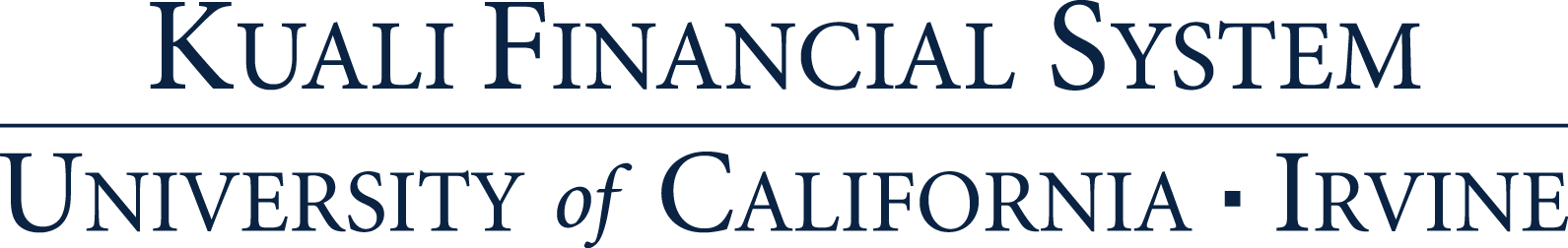 Quick Start Guide: Look up a Purchase Order Summary: Looking up a Purchase Order (PO) is usually performed by Accounts Payable (AP) if a department or vendor has input a wrong/incomplete PO number on an invoice.  When receiving an invoice from a vendor or department, AP must enter the PO# in order to create a Payment Request (PREQ).  If the PO# does not appear, users can perform a Purchase Order search to find the original Purchase Order and/or the PO#. Replacement: KFS PO Document Lookup search replaces the PAL PO order inquiry in Zeus. StepsWhat you need to doHow to do it1Access KFS via ZOTPortalUse your UCInetID and password to log in to https://portal.uci.edu/Press the Faculty and Staff tab and then select the KFS tab.2Access Purchase Orders From the KFS Purchasing Accounts Payable portlet, expand the Custom Document Search bulletSelect Purchase Orders 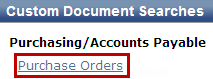 3SearchEnter desired search criteria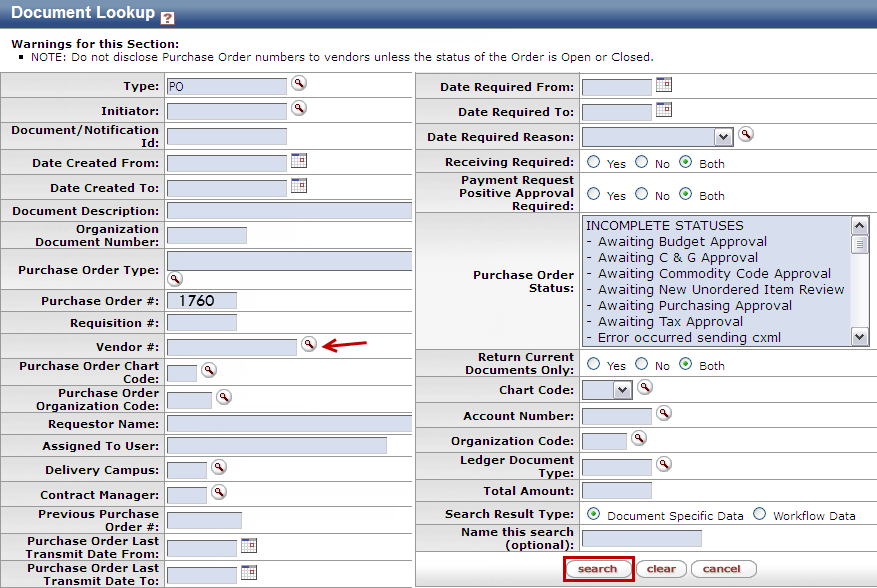 Note: Users can search some fields using only partial information by placing an asterisk (*) before and after the text portion of the search criteria. Users can also perform Lookups within lookups (see notes below)Press the search button once you’ve entered your search criteriaNotes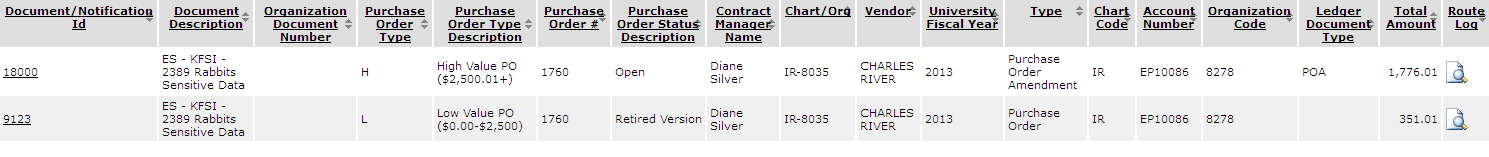 Lookups within LookupsSelect the lookup buttons next to select categories in order to be taken to another Lookup screen, which will return a certain valueNote: Select Vendor #  to look up a vendor by name, in order to get the Vendor # and search PO based on Vendor